TRIBUNAL SUPERIOR DEL DISTRITO JUDICIAL DE BOGOTA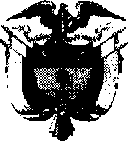 SALA CIVILLA SECRETARIA DE LA SALA CIVIL DEL TRIBUNAL SUPERIOR EL    DISTRITO JUDICIALDE BOGOTA D.C.AVISA ACCION DE TUTELAQue mediante providencia calendada quince (15) de febrero de dos mil dieciocho (2018) al conocimiento de ¡a H. Magistrada RICARDO ACOSTA BUITRAGO, DENEGO la Acción de Tutela promovida por IVAN VALENCIA REDONDO contra JUZGADO 3 CIVIL DEL CIRCUITO DE EJECUCION DE BOGOTA radicada con el No 110012203000201800362, por lo tanto se pone en conocimiento la mencionada sentencia a PA TRICIA ANGEL RUIZ apoderada de IVAN VALENCIA dentro del proceso No 2016-00141.Bogotá, D.C, Av. Calle 24 N° 53 - 28 Torre C Oficina 305 Conmutador 4233390 Fax Ext. 8350, 8351 tutelasciviltsbta@cendoj.ramajudicial.gov.co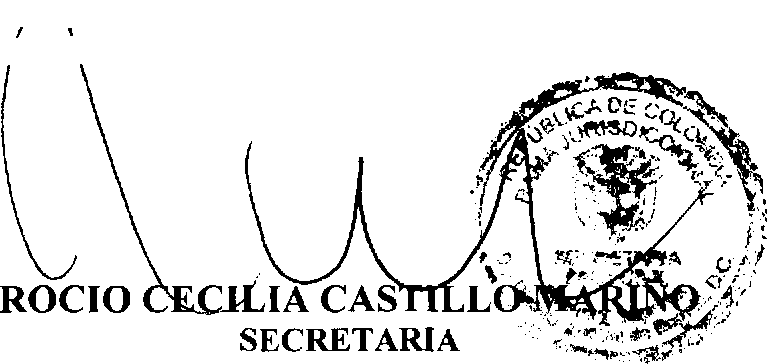 20/02/2018 04:18 p. m.TRIBUNAL SUPERIOR DEL DISTRITO JUDICIAL DE BOGOTA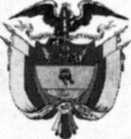 SALA CIVILLA SECRETARIA DE LA SALA CIVIL DEL TRIBUNAL SUPERIOR EL    DISTRITO JUDICIALDE BOGOTA D.C.A VISA ACCION DE TUTELAQue mediante providencia calendada quince (15) de febrero de dos mil dieciocho (2018) al conocimiento de la H. Magistrada RICARDO ACOSTA BUITRAGO, DENEGO la Acción de Tutela promovida por IVAN VALENCIA REDONDO contra JUZGADO 3 CIVIL DEL CIRCUITO DE EJECUCION DE BOGOTA radicada con el No 110012203000201800362, por lo tanto se pone en conocimiento la mencionada sentencia a JORGE HELI GAMBA MARTINEZ apoderado de ADRIANA ROMERO M dentro del proceso No 2016-00141.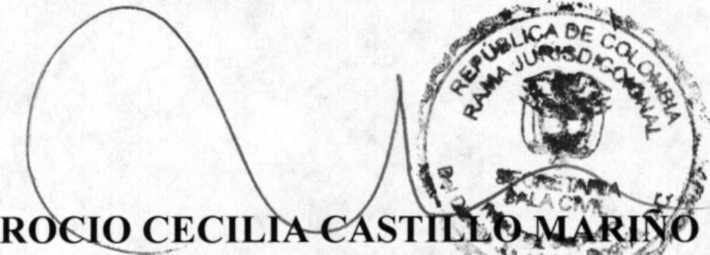 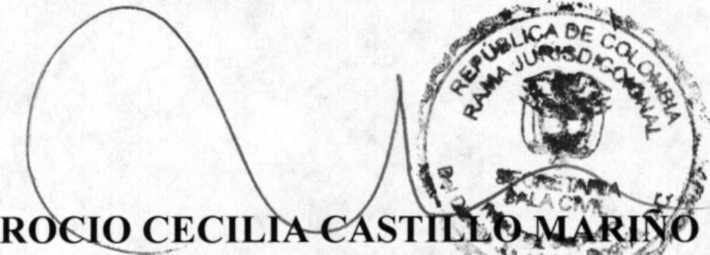 SE FIJA EL 21 DE FEBRERO DE 2018 a las 08:00 am VENCE: EL 21 DE FEBRERO DE 2018 a las 5:00 pmBogotá, D.C, Av. Calle 24 N° 53 - 28 Torre C Oficina 305 Conmutador 4233390 Fax Ext. 8350, 8351 tutelasciviItsbta@cendoj.ramajudicial.gov.co20/02/2018 04:18 p. m.